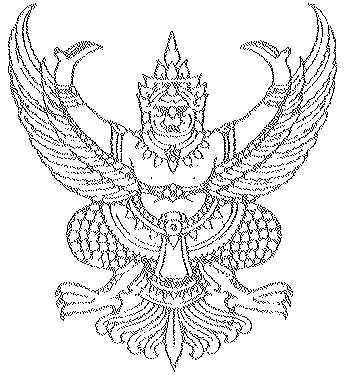 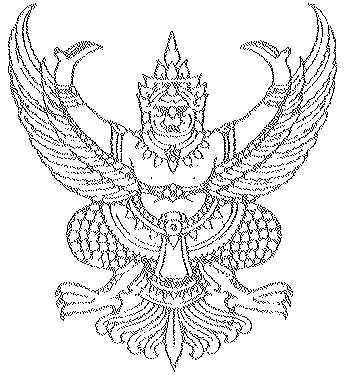       บันทึกข้อความส่วนราชการ  กองพัฒนานักศึกษา  งานกิจกรรมนักศึกษา  โทรศัพท์ ๐ ๓๕๗๐ ๙๐๘๙  VOIP : 10502       .                   ที่  อว ๐๖๕๖.๐๖ /ว                               	วันที่          สิงหาคม  ๒๕๖๒                          .                       เรื่อง  ขออนุญาตเวลาเรียนนักศึกษา                                                                                        .	เรียน  อาจารย์ประจำวิชา........................................................................................................................................	ด้วยกองพัฒนานักศึกษา งานกิจกรรมนักศึกษาและองค์การนักศึกษา มหาวิทยาลัยเทคโนโลยี                  ราชมงคลสุวรรณภูมิ ได้กำหนดโครงการสัมมนาเชิงปฎิบัติการพัฒนาชมรม ประจำปีการศึกษา ๒๕๖๒                     ในวันที่ ๑๗ –๑๘ กรกฏาคม ๒๕๖๒  ณ มหาวิทยาลัยเทคโนโลยีราชมงคลสุวรรณภูมิ ศูนย์พระนครศรีอยุธยา หันตราในการนี้ กองพัฒนานักศึกษา  งานกิจกรรมนักศึกษา  ขออนุญาตเวลาเรียนนักศึกษาในรายวิชาของท่านคือนาย/นางสาว.................................................................สาขา..................................................................ห้อง..........................................................................คณะ......................................................................................ศูนย์พื้นที่................................................................................โดยมีนางสาวชวนพิศ  เปรมกมล  ตำแหน่งหัวหน้างานกิจกรรมนักศึกษา  หมายเลขโทรศัพท์ 09 0986 0109  เป็นผู้ควบคุมดูแล 	จึงเรียนมาเพื่อโปรดพิจารณา                (นางฤทัยชนก  โพธิ์งาม)                เจ้าหน้าที่บริหารงานทั่วไปชำนาญการ               รักษาราชการแทน  ผู้อำนวยการกองพัฒนานักศึกษา